KLASA:       025-01/24-01/14                                                                                                                                             URBROJ:     2182-9-2-24-1                                              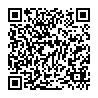 Eko Promina d.o.o. Put kroz Oklaj 14422303 OklajOIB: 90431466150BILJEŠKEZA 2023. GODINUOSNOVNI PODACI O TRGOVAČKOM DRUŠTVUSjedište trgovačkog društva Eko Promina d.o.o. (u daljnjem tekstu: “Društvo”) nalazi se na adresi Put kroz Oklaj 144, 22303 Oklaj, u općini Promina, županija ŠIBENSKO-KNINSKA.Ovlaštena osoba za zastupanje je Barbara Nakić-Alfirević.Matični broj (MB), dodijeljen od DZS-a, je 02625067, a matični broj subjekta (MBS), dodijeljen od nadležnog trgovačkog suda, je 100016114.Društvo je Privatno od osnivanja, a pripada kategoriji Mikro poduzetnik.Kapital Društva je 100 % domaći te 0 % strani.Temeljem Obavijesti o razvrstavanju poslovnog subjekta prema Nacionalnoj klasifikaciji djelatnosti, koju je izdao Državni zavod za statistiku Zagreb, osnovna djelatnost, odnosno predmet poslovanja Društva je/su: Skupljanje neopasnog otpadaStatus autonomnosti Društva: Autonomno društvo, nije bilo član grupe u izvještajnom razdoblju .Prosječni broj zaposlenih krajem razdoblja u prethodnoj godini bio je 4, a na kraju tekuće 2023. godine je 5 zaposlenih.	U 2022. godini Društvo je poslovalo 12 mjeseci, a u 2023. godini 12 mjeseci.OSNOVNE PRIPREMERegularni okvir sastavljanja GFI-aZakon o računovodstvu (NN 78/15 do 82/23)Pravilnik o strukturi i sadržaju godišnjih financijskih izvještaja (NN 96/15 do 144/20), HSFI (NN 86/15-150/22)Izjava o usklađenosti	Financijski izvještaji Društva sastavljeni su u skladu s Hrvatskim standardima ﬁnancijskog izvještavanja (u nastavku HSFI) koje je objavio Odbor za standarde financijskog izvještavanja (u nastavku Odbor) u Narodnim novinama broj (NN 86/15-150/22). HSFI nastali su sukladno Zakonu o računovodstvu (NN 78/15 do 82/23) koje je donio Odbor na temelju članka 19., st 1. Zakona o računovodstvu (NN 78/15 do 82/23).	Računovodstvene politike	Računovodstvene politike Društva su u skladu sa Zakonom o računovodstvu (NN 78/15 do 114/22) i Hrvatskim standardima financijskog izvještavanja (NN 86/15-150/22).	Financijski izvještaji sastavljeni su prema zahtjevima Pravilnika o strukturi i sadržaju financijskih izvještaja na temelju članka 19. stavka 5. Zakona o računovodstvu (NN 78/15 do 114/22).	Društvo je u skladu s Pravilnikom o strukturi i sadržaju godišnjih financijskih izvještaja (NN 144/20) prilikom izrade financijskih izvještaja za 2023. godinu provelo reklasifikaciju usporednih podataka za 2022. godinu. Navedena reklasifikacija nije imala utjecaj na iskazan rezultat niti na pozicije aktive te kapitala i rezervi u usporednim financijskim izvještajima za 2022. godinu.	Društvo je tijekom godine usvojilo nove HSFI-eve koje je objavio Odbor u Narodnim novinama koji nisu imali utjecaja na usporedne podatke niti na računovodstvene politike prilikom definiranja financijskih izvještaja za 2023. godinu.	Financijski izvještaji pripremljeni su po načelu povijesnog troška i sastavljeni po načelu nastanka poslovnog događaja te pod pretpostavkom vremenske neograničenosti poslovanja.Funkcionalna i izvještajna valuta	Stavke uključene u financijske izvještaje Društva iskazane su u eurima, tj. valuti primarnog gospodarskog okruženja u kojem Društvo posluje (funkcionalna valuta).Transakcije u stranoj valuti	Transakcije u stranim sredstvima plaćanja provode se u funkcionalnu valutu tako da se iznosi u stranoj valuti preračunavaju po srednjem tečaju HNB-a na dan transakcije. Dobici ili gubici od tečajnih razlika priznaju se u računu dobiti i gubitka (RDG).ZNAČAJNE RAČUNOVODSTVENE POLITIKEPriznavanje prihodaPrihodi nastaju kao posljedica povećanja imovine ili smanjenja obveza. Priznaju se u skladu s HSFI 15. 	Prihodi se sastoje od fer vrijednosti primljene naknade ili potraživanja za prodane proizvode, robu ili usluge tijekom redovnog poslovanja Društva. Prihodi su iskazani u iznosima koji su umanjeni za PDV, trošarine, procijenjene povrate, rabate i diskonte. Društvo priznaje prihode kada se iznos prihoda može pouzdano mjeriti, kada će Društvo imati buduće ekonomske koristi i kada su zadovoljeni specifični kriteriji Društva koje su opisane u nastavku.Prihodi od prodaje robe	Prihodi Društva se priznaju kada Društvo obavi isporuke kupcu, kada kupac ima slobodu određivanja prodajne cijene i kada ne postoji nijedna nepodmirena obveza koja bi mogla utjecati na prihvaćanje proizvoda od strane kupca. Isporuka je izvršena kad se proizvodi otpreme na određenu lokaciju, rizici gubitka prenesu na kupca i kad je utvrđeno jedno od navedenog: kupac prihvaća proizvode u skladu s ugovorom ili Društvo ima objektivne dokaze o tome da su svi kriteriji prihvaćanja zadovoljeni.	Prihodi od prodaje iskazuju se na temelju cijene iz ugovora o prodaji, umanjeni za procijenjene količinske popuste i povrate. Prodaja ne sadržava elemente financiranja, jer je rok naplate potraživanja u rasponu od 15 do 60 dana, što je u skladu s tržišnom praksom.Prihodi od usluga	Prihodi od izvršenih usluga određuju se temeljem sklopljenog ugovora s fiksnom cijenom uz ugovorene rokove do najduže godine dana te se priznaju u razdoblju u kojem su usluge obavljene prema pravocrtnoj metodi tijekom razdoblja trajanja ugovora.Prihodi od kamata	Prihodi od kamata priznaju se na vremenski proporcionalnoj osnovi koristeći metodu efektivne kamatne stope. Prihodi od kamata od zajmova čija je naplata upitna, priznaju se koristeći metodu originalne efektivne kamatne stope.	Rashodi	Rashodi nastaju kao posljedica smanjenja imovine ili povećanja obveza. Sučeljavaju se s pripadajućim prihodima. Priznaju se u skladu s HSFI 16.Porez na dobit	Društvo obračunava obvezu poreza na dobit u skladu s aktualnim hrvatskim zakonom.Nekretnine, postrojenja i oprema	Nekretnine, postrojenja i oprema vrednuju se po trošku nabave umanjenom za ispravak vrijednosti (osim zemljišta). Trošak nabave se sastoji od nabavne cijene i svih troškova povezanih s dovođenjem sredstva u stanje spremno za uporabu. Priznaju se u skladu s HSFI 7.	Dugotrajna imovina	Sredstva dugotrajne imovine nabavne vrijednosti niže od 464,53 € otpisuju se u cijelosti prilikom stavljanja u uporabu (sitni inventar).	Obračun amortizacije počinje prilikom stavljanja u uporabu. Imovina u izgradnji i zemljišta se ne amortiziraju. Amortizacija se prikazuje u računu dobiti i gubitka korištenjem linearne metode otpisa tijekom procijenjenog vijeka trajanja.Dugotrajna nematerijalna i materijalna imovina obuhvaća opremu koju društvo koristi za potrebe djelatnosti. Procijenjeni korisni vijek upotrebe imovine je duži od godine dana.Dugotrajna imovina se iskazuje po trošku nabave koji je umanjen za diskonte i rabate, a uvećan za zavisne troškove koji nastaju prilikom stavljanja sredstva u upotrebu. Priznaju se u skladu s HSFI 5 i 6.AmortizacijaAmortizacija dugotrajne nematerijalne i materijalne imovine obračunava se linearnom metodom uz korištenje porezno dopustivih stopa, prema članku 12. Zakona o porezu na dobit (NN 177/04 do 144/22). Prilikom obračunavanja amortizacije mogu se koristiti podvostručene stope amortizacije, što je moguće prema poreznim propisima. Zalihe	Zalihe se iskazuju po trošku ili neto vrijednosti koja se može realizirati, ovisno o tome što je niže. Troškovi zaliha sadrže sve troškove nabave. Sitni inventar se otpisuje u 100%-tnom iznosu prilikom stavljanja u uporabu.	Vrijednosno usklađenje zaliha robe radi se pojedinačno za svaki proizvod ako je roba oštećena, ako je djelomično ili u potpunosti zastarjela ili je pala njena prodajna cijena.	Priznaju se u skladu s HSFI 10.Potraživanja od kupaca	Potraživanja od kupaca predstavljaju prava na naplatu određenih iznosa od kupaca ili drugih dužnika kao rezultat poslovnih aktivnosti. Potraživanja se iskazuju u ukupnom iznosu po nominalnoj vrijednosti.Smanjenje vrijednosti potraživanja provodi se ako su nenaplativa. Procjena rizika nenaplativosti provodi se u slučaju kašnjenja naplate, a najkasnije na dan bilance.Priznaju se u skladu s HSFI 11.Novac	Novac i novčane ekvivalenti su gotovina, depoziti kod banaka po viđenju i ostali instrumenti s rokovima plaćanja do tri mjeseca ili kraće.Obveze prema dobavljačima	Obveze prema dobavljačima su nastale za nabavljena dobra ili usluge u redovnom poslovanju. Ako dospijevaju u roku do jedne godine ili kraću su kratkoročne, a duže od godine klasificiramo kao dugoročne.Obveze se iskazuju po nominalnoj vrijednosti i razvrstavaju se na kratkoročne i dugoročne.BILJEŠKERAČUN DOBITI I GUBITKAPRIHODIUkupni prihodi trgovačkog društva Eko Promina d.o.o. u 2023. godini (iskazani po fakturnoj vrijednosti) iznose 129.874,81 € te su u odnosu na 2022. godinu zabilježili promjenu od +2,11 %, odnosno zabilježena promjena jednaka je apsolutnom iznosu od +2.681,10 €. Poslovni prihodisastoje se od tri vrste prihoda, a to su prihodi od prodaje (I.), prihodi na temelju upotrebe vlastitih proizvoda, robe i usluga (II.) te ostalih poslovnih prihoda (III.) a koji su ostvareni unutar i izvan grupe (IV.).	Analizirajući strukturu ukupnih prihoda, iznos poslovnih prihoda Društva u 2023. godini je 129.873,64 € čiji udio u ukupnim prihodima iznosi +100,00 %, a to je promjena za +2,11 % u odnosu na prethodnu godinu.Ukupni financijski prihodi podijeljeni su u 5 glavnih vrsta.	Financijski prihodi	Društva su oni prihodi koji su ostvareni s osnove tečajnih razlika (I.),  kamata (II.), od ulaganja u dionice (III.), od zajmova (IV.) i ostalih financijskih prihoda (V.). Oni su ostvareni izvan i/ili unutar grupe.	Ukupni financijski prihodi	izvještajne godine iznose 1,17 € što je promjena za 0,00 % u odnosu na prethodnu godinu. U ukupnim prihodima sudjeluju sa 0,00 %.RASHODIUkupni rashodiDruštva Eko Promina d.o.o. u 2023. godini iznose 128.533,01 €, dok su prethodne godine iznosili 125.958,19 €, što znači da je zabilježena promjena od +2,04 %, odnosno zabilježena je promjena u apsolutnom iznosu od +2.574,82 €.Poslovni rashoditrgovačkog društva Eko Promina d.o.o., kao strukturni dio ukupnih rashoda, iznose 128.533,01 €. U odnosu na prethodnu godinu to je promjena od +2.574,82 €. U strukturi ukupnih rashoda, poslovni rashodi sudjeluju sa +100,00 %.Od većih poslovnih troškova izdvajamo materijalne troškove koji su u odnosu na prethodnu godinu zabilježili promjenu od -0,04 % tj. za -22,61 €, zatim troškove osoblja koji obuhvaćaju plaće, nadnice, doprinose i poreze, promijenili su se za +8,37 %, tj. +4.641,36 € te amortizacija i vrijednosna usklađenja za -59,03 %, tj. +162,97 %, recipročno.	Financijski rashodi, kao strukturni dio ukupnih rashoda, iznose 0,00 € u 2023. godini. Navedeni iznos označava promjenu za 0,00 €, tj. promjenu od 0,00 %.POSLOVNI REZULTATRezultat poslovanja prije oporezivanja	Poslovni rezultat prije oporezivanja dobiven je oduzimanjem ukupnih rashoda od ukupnih prihoda. Tako je trgovačko društvo Eko Promina d.o.o. u 2023. godini ostvarilo rezultat u iznosu 1.341,80 €, tj. Pozitivna razlika prihoda i rashoda razdoblja predstavlja ostvarenu dobit prije oporezivanja u iznosu od 1.341,80 €, odnosno negativnu razliku (gubitak) u iznosu 0,00 €.	Prethodne godine poslovni rezultat iznosio je 1.235,52 €. Usporedivši izvještajnu godinu s prethodnom financijskom godinom, razlika u rezultatu iznosi +106,28 €, gledano u postocima to je 8,60 %.Rezultat poslovanja nakon oporezivanja	Obveza poreza na dobit utvrđuje se u skladu s važećim odredbama Zakona o porezu na dobit (NN 114/23) koja se primjenjuje na 2023. poslovnu godinu i utječe na rezultat poslovanja financijske godine. Društvo je na osnovicu od 1.341,80 obračunalo porez na dobit po pripadajućoj stopi prema odredbama Zakona o porezu na dobit.Porez na dobitiznosi 206,93 €.Poslovni rezultatDruštva 2023. godine iznosi 1.134,87 €.BILANCAAKTIVAUkupna imovinatrgovačkog društva Eko Promina d.o.o. na kraju 2022. godine iznosila je 53.210,70 €, a na kraju tekuće godine 54.537,81 €, što je promjena 1,02 puta, odnosno za +1.327,11 €.Dugotrajna imovinaUkupna dugotrajna imovina u 2023. godini bilježi promjenu od -32,30 % u odnosu na 2022. godinu, odnosno promijenila se za -3.131,75 €.	Od ukupne nematerijalne i materijalne imovine 19,86 % odnosi se na nematerijalnu imovinu, a 80,14 % odnosi se na materijalnu imovinu.Materijalna imovinaU strukturi dugotrajne imovine, dugotrajna materijalna imovina čini 80,14 %.Usporedbom dviju izvještajnih financijskih godina dugotrajna materijalna imovina promijenila se +0,64 puta, odnosno za -2.935,32 €.Vrijednost zemljišta Društva u 2023. godini iznosi 0,00 €, a građevinskih objekata 0,00 €. Vrijednost postrojenja i opreme iznosi 5.259,65 €, a alata, pogonskog inventara i transportne imovine 0,00 €. Vrijednost biološke imovine iznosi 0,00 €, a predujmova za materijalnu imovinu 0,00 € i materijalne imovine u pripremi 0,00 €. Vrijednost nekretnina iznosi 0,00 € te se 0,00 € odnosi na ostalu materijalnu imovnu.** Navedene vrijednosti predstavljaju promjenu neto vrijednosti navedenih pozicija.Potraživanja	Potraživanja Društva dijele se na dugotrajna i kratkotrajna te u izvještajnoj godini iznose 0,00 €, odnosno 25.174,65 €, recipročno.Kratkotrajna potraživanja	Kratkotrajna potraživanja u 2023. godini u odnosu na prethodnu promijenila su se za -19,23 %, tj. promijenila su se 0,00 puta.Zalihe	Zalihe Društva iznose 0,00 € te su se u odnosu na prethodnu godinu izmijenile 0,00 puta, izraženo u potocima, to je za 0,00 %.Novac u banci i blagajni	Novčana sredstva Društva u 2023. godini prezentiraju novac na EUR računima, novac na deviznim računima te novac u blagajni. Na dan 31.12.2023. godine na računima je zabilježena svota od 22.800,17 € što je promjena od +84,63 %, odnosno +10.451,11 € u odnosu na prethodnu financijsku godinu.PASIVAPasiva trgovačkog društva Eko Promina d.o.o. sastoji se od ukupnog kapitala i rezervi, rezerviranja, dugoročnih i kratkoročnih obveza te odgođenog plaćanja troškova i prihoda budućeg razdoblja.Kapital i rezerve	Ukupni kapital i rezerve Društva na kraju 2023. godine iznosi 45.530,82 €. Promjena u odnosu na 2022. godinu je +1.134,90 € ili +1,03 puta ili izraženo u postocima +2,56 %.Temeljni kapital	Upisani temeljni kapital Društva iznosi je 2.654,46 €. Prethodne godine iznosio je 2.654,46 €, što predstavlja promjenu od 0,00 €, odnosno promijenjen je 0,00 %.Zadržana dobit ili preneseni gubitak	Zadržana dobit trgovačkog društva na dan 31.12.2023. godine iznosi 14.674,66 €. U odnosu na prethodnu financijsku godinu to je promjena od +1.235,55 € u apsolutnom iznosu.	Zadržana dobit za izvještajnu godinu iznosi 14.674,66 €, a prethodne poslovne godine na dan 31.12. iznosila je 13.439,11 €.Iz prethodne financijske godine trgovačko društvo Eko Promina d.o.o. je prenijelo gubitak u iznosu od 0,00 €, dok je prethodne, tj. 2022. godine preneseni gubitak iznosio 0,00 €.Dobit ili gubitak poslovne godine	Dobit poslovne 2023. godine iznosi 1.134,87 €, što je promjena od -8,15 % uspoređujući s 2022. godinom, odnosno gubitak iznosi 0,00 € što predstavlja promjenu od 0,00 %. Prethodne poslovne godine dobit je iznosila 1.235,52 €, odnosno Društvo je ostvarilo gubitak od 0,00 €.Obveze	Ukupne obveze Društva 2023. godine iznose 8.581,99 €, a 2022. godine iznosile su 8.814,78 €, tj. u odnosu na prethodnu poslovnu godinu promjena iznosi -2,64 %, odnosno +0,97 puta, u svoti od -232,79 €.	Ukupne obveze	sastoje se od dugoročnih obveza, koje u izvještajnoj godini iznose 0,00 €, i od kratkoročnih obveza koje iznose 8.581,99 €. U odnosu na prethodnu godinu to je promjena od 0,00 %, tj. od -2,64, respektivno.Dugoročne obvezeprema bankama i drugim financijskim institucijama promijenile su se u odnosu na isti dan 2022. godine u svoti od 0,00 €. Obveze Društva, dviju usporednih godina izvještavanja, prema dobavljačima promijenile su se u svoti od 0,00 €.Prema stanju na dan 31.12. 2023. godine kratkoročne obveze Društva iznose 8.581,99 €.Društvo na dan 31.12. 2023. godine duguje bankama i drugim financijskim institucijama 0,00 € koje čine 0,00 % ukupnih kratkoročnih obveza. U odnosu na isti dan prethodne financijske godine to je promjena u svoti od 0,00 €.	Kratkoročne obveze	prema dobavljačima promijenile su se za -47,72 %, odnosno u svoti od -1.980,32 €, a odnose se na obveze prema dobavljačima u zemlji, prema dobavljačima u inozemstvu za nabavku materijala, roba i usluga.Na kraju 2023. godinu trgovačko društvo Eko Promina d.o.o. zaposlenicima za neisplaćene plaće duguje 3.178,68 €. U strukturi ukupnih kratkoročnih obveza obveze prema zaposlenicima čine 37,04 %.Obveze za poreze doprinose i slična davanja Društva za 2023. godinu čine 37,68 % ukupnih kratkoročnih obveza, a čine je obveze za doprinos za šume, članarinu turističkoj zajednici, porez na dobit, obveze prema zaposlenima za prijevoz na posao i s posla, obveze za povratnu naknadu za ambalažu i ostale obveze, a iznose 3.234,05 €.* * *Oklaj, dana 18. 4. 2024. godineZa Eko Promina d.o.o.ovlaštena osoba Društvadr. sc. Barbara Nakić-Alfirević, dipl. ing.